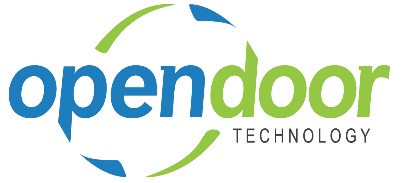 ODT Rentals 365Release Notes V2.1.0.1Open Door Technology 200, 7710 5 Street SECalgary, Alberta T2H 2L9877.777.7764www.opendoorerp.comWhat’s NewFrench (Canada) Language has added for the Rentals App for when French (Canada) is selected in My Settings, Region and Language Fields.Business Manager and Sales Order Processor Role Centers revised for new Business Central user interfaceThe Rentals App menu items have been relocated to fit into the new interface. It is recommended to review the ODT Rentals Online Help – Introduction to Rental Management and review the chapters on the Business Manager Profile and Sales Order Processor Profile.Global Pending Shipments and Pending Returns by Contract The Global Pending Shipments and Returns feature enables users to view listings of Pending Shipments and Pending Returns for contracts. Two new Cues have been added to the Business Manager and Sales Order Processor Profiles, which when selected open a listing of contracts to be shipped or returned. From the Contracts – Pending Shipments Cue, warehouse or yard personnel have the ability to print a Pick list, which prints Pick Tickets for each contract specified in the Contract No. field of the report request page.A new option has been added to the Print feature on Rental Contract for specifying that Alt1 and Alt2 rental rates are to print on the Rental Contract document.The request page for printing a Rental Contract has been modified to enable users to select to print the Alt1 and Alt2 Unit Prices on the contract document.The Rental Contract List has been modified to enable adding the fields, Last Invoiced Date and Document Date, using the Personalize featureComment Lines entry on both Rental and Sales Lines of Rental Quotes and Rental Contract and printing on the rental documents. Including Rental Quote, Rental Contract and Rental Invoice.Comment lines entered on the Rental and Sales Lines on the rental document cards now print in the applicable sections in the body of the rental documents.The Group Availability Matrix option has been added to the Rental Quote List and the Rental Contact List Ribbon tabs of Home and NavigateThe Location field has been added to the Rental Quote and Rental Contract Sales LinesIssues ResolvedInactive Rental Units are being displayed in the drop down list on the Rental Unit No. field on the Rental Lines on the Rental Quote and Rental ContractInactive Rental Units are no longer displayed in the drop down list.Inactive Rental Units are being included in Net Available Quantity on the Group Availability MatrixRental Units marked as Inactive are no longer included in the Net Available Quantity.A posting error is not being displayed, when the Posting Date is outside of the Allow Posting-From and Allow Posting-To dates.A message is now displayed. The Sales Invoice is created and must be posted once the dates have been addressed.Upcoming Release – Planned Modifications and New FeaturesGlobal Pending Shipments and Pending Returns EnhancementsThe current cues will be renamed to Pending Shipments by Contract and Pending Returns by Contract, and the Pending Returns by Contract list will be modified to include the ability to display by document or detail lines.The lists will be modified, removing ribbon options, which are not related to the purpose of the lists.Automation to enable adding a Fixed Asset and Rental Unit at the same timeSub-Rental functionalityThe Sub-Rentals feature addresses the need by many rental businesses to source equipment from their suppliers or alternate suppliers, if they do not have enough equipment on hand to meet the requirements of their customers.  Swapping units out on rentA swapping feature will be added, which provides the feature for swapping units out on rent with replacement units. The swapping feature allows for the swapping to be done after an invoice has been posted on the contract.Rental Kits featureThe Rental Kits feature enables the packaging of multiple products into a kit. The products entered in a kit, will automatically populate the quote and contract lines, when a kit is entered on the line.Rental Unit Statistics including profitability analysisAvailability for Rental Units Linked to Inventory ItemsPutting a Rental on HoldAddition of a feature to be able to put a rental on hold.Blank Return DateProviding the ability, based on setups, to not require the entry of a Rental Return Date, to facilitate indefinite rentals.Rental Unit Categories and Attributes